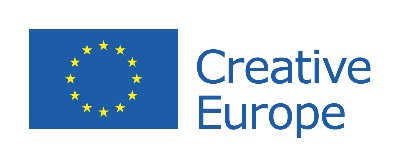 Culture sub-ProgramCultural operator(s)Proposed Creative Europe projectPartners searchedOtherStrand/category/CallEuropean cooperation projects - Small scale DeadlineOctober 2017Name and countryAssociation of Citizens "Brewery Museum Georg Weifert"Short descriptionWe are citizens association founded in April 2015 in Pancevo, in order to work on the renovation of material and spiritual heritage of the personality of great importance for Serbian history, Georg Weifert. Our head office is exactly in the Weifert Old Brewery, the oldest brewery in the Balkans, founded in the year 1722, which represents a cultural monument of great importance. With the aim of preserving the tradition of brewing beer, long nearly 300 years, we established a mini brewery, where in authentic surroundings of the Old Weifert Brewery, by the old, original recipes produces beer at crafts method. This year we were honored that His Excellency Mr. Dittmann Axell ambassador of Germany in Serbia has officially opened a museum of brewing. On January 12, along with the cultural and artistic society Sandor Petefi, we have celebrated the day of establishment of the Weifert Old Brewery. On this occasion, the Ambassador of Hungary in Serbia, His Excellency Mr. Attila Pinter c ooked th e beer and so continued humanitarian action “Beer brings us together”. The action began HE Mr. Axel Dittmann, German Ambassador in SerbiaContact detailsMirela Flora
office@muzejpivarstvadjordjevajfert.com
mirelatmbdiamond@gmail.com
+38163/88 25 355
+38113/344 233Field(s)Cultural heritage-creative history, art workshopDescriptionThe main advantage is the complex of the Old Weifert's brewery which is founded in 1722 and represents a cultural monument of great importance and the oldest brewery in the Balkan, which is situated in the heart of Pančevo. Because of the concept which is unique and covers an area of 12000 square meters, it is an inspiration to for artists from different fields and involves a set of activities. Consequently, this project is self-sustainable.
Action: creative history and art workshops – to enhance cooperation and contacts between people of different origins, to encourage creativity, and provide a driving force for cultural innovation and economic development, based on heritage, tradition and tourism.
Creative history and art workshop would represent international cultural center- a gathering place for artists, scientists, foreign and local tourists, cyclists, companies, schools, cultural stakeholders, place for scientific conferences and creative workshops.CountriesAll eligible countries

Preferred profileOrganisation or institution that is engaged in culture, cultural centers, musums, universities, art academies…/